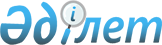 Об утверждении Положения о государственном учреждении "Управление культуры, развития языков и архивного дела Павлодарской области"Постановление акимата Павлодарской области от 17 января 2022 года № 19/1.
      В соответствии с пунктом 2 статьи 40 Административного процедурно-процессуального кодекса Республики Казахстан, пунктом 2 статьи 27 Закона Республики Казахстан от 23 января 2001 года "О местном государственном управлении и самоуправлении в Республике Казахстан", статьей 124  Закона Республики Казахстан от 1 марта 2011 года "О государственном имуществе", пунктом 3 статьи 65 Закона Республики Казахстан от 6 апреля 2016 года "О правовых актах" и постановлением Правительства Республики Казахстан от 1 сентября 2021 года № 590 "О некоторых вопросах организации деятельности государственных органов и их структурных подразделений" акимат Павлодарской области ПОСТАНОВЛЯЕТ:
      1. Утвердить Положение о государственном учреждении (далее – ГУ) "Управление культуры, развития языков и архивного дела Павлодарской области" согласно приложению к настоящему постановлению.
      2. Отменить постановление акимата Павлодарской области от 25 мая 2021 года № 138/4 "Об утверждении Положения о государственном учреждении "Управление культуры, развития языков и архивного дела Павлодарской области" и отмене некоторых постановлений акимата Павлодарской области.
      3. ГУ "Управление культуры, развития языков и архивного дела Павлодарской области" в установленном законодательством порядке обеспечить:
      направление настоящего постановления в республиканское государственное предприятие на праве хозяйственного ведения "Институт законодательства и правовой информации Республики Казахстан" для официального опубликования и включения в Эталонный контрольный банк нормативных правовых актов Республики Казахстан;
      размещение настоящего постановления на интернет-ресурсе акимата Павлодарской области;
      принятие иных необходимых мер, вытекающих из настоящего постановления.
      4. Контроль за исполнением настоящего постановления возложить на заместителя акима области Курманову А.А. Положение о государственном учреждении "Управление культуры, развития языков и архивного дела Павлодарской области"
      1. Общие положения
      1. Государственное учреждение "Управление культуры, развития языков и архивного дела Павлодарской области" является государственным органом Республики Казахстан, осуществляющим руководство в сферах культуры и искусства, государственной языковой политики, архивного дела и документационного обеспечения на территории Павлодарской области.
      2. Государственное учреждение "Управление культуры, развития языков и архивного дела Павлодарской области" не имеет ведомств.
      3. Государственное учреждение "Управление культуры, развития языков и архивного дела Павлодарской области" осуществляет свою деятельность в соответствии с Конституцией Республики Казахстан и законами Республики Казахстан, актами Президента и Правительства Республики Казахстан, иными нормативными правовыми актами, а также настоящим Положением.
      4. Государственное учреждение "Управление культуры, развития языков и архивного дела Павлодарской области" является юридическим лицом в организационно-правовой форме государственного учреждения, имеет печати и штампы со своим наименованием на государственном языке, бланки установленного образца, в соответствии с законодательством Республики Казахстан счета в органах казначейства.
      5. Государственное учреждение "Управление культуры, развития языков и архивного дела Павлодарской области" вступает в гражданско-правовые отношения от собственного имени.
      6. Государственное учреждение "Управление культуры, развития языков и архивного дела Павлодарской области" имеет право выступать стороной гражданско-правовых отношений от имени государства, если уполномочено на это в соответствии с законодательством.
      7. Государственное учреждение "Управление культуры, развития языков и архивного дела Павлодарской области" по вопросам своей компетенции в установленном законодательством порядке принимает решения, оформляемые приказами руководителя государственного учреждения "Управление культуры, развития языков и архивного дела Павлодарской области" и другими актами, предусмотренными законодательством Республики Казахстан.
      8. Структура и лимит штатной численности государственного учреждения "Управление культуры, развития языков и архивного дела Павлодарской области" утверждаются в соответствии с действующим законодательством.
      9. Местонахождение государственного учреждения "Управление культуры, развития языков и архивного дела Павлодарской области": Республика Казахстан, Павлодарская область, 140000, город Павлодар, улица Академика Маргулана, 115.
      10. Режим работы государственного учреждения "Управление культуры, развития языков и архивного дела Павлодарской области": понедельник-пятница с 9.00 час. до 18.30 час., обеденный перерыв с 13.00 часов до 14.30 часов, выходные дни: суббота-воскресенье.
      11. Полное наименование государственного органа на государственном языке: "Павлодар облысының мәдениет, тілдерді дамыту және архив ісі басқармасы" мемлекеттік мекемесі; на русском языке: государственное учреждение "Управление культуры, развития языков и архивного дела Павлодарской области".
      12. Учредителем государственного учреждения "Управление культуры, развития языков и архивного дела Павлодарской области" является государство в лице акимата Павлодарской области.
      13. Настоящее Положение является учредительным документом государственного учреждения "Управление культуры, развития языков и архивного дела Павлодарской области".
      14. Финансирование деятельности государственного учреждения "Управление культуры, развития языков и архивного дела Павлодарской области" осуществляется из областного бюджета в соответствии с законодательством Республики Казахстан.
      15. Государственному учреждению "Управление культуры, развития языков и архивного дела Павлодарской области" запрещается вступать в договорные отношения с субъектами предпринимательства на предмет выполнения обязанностей, являющихся полномочиями государственного учреждения "Управление культуры, развития языков и архивного дела Павлодарской области".
      Если государственному учреждению "Управление культуры, развития языков и архивного дела Павлодарской области" законодательными актами Республики Казахстан предоставлено право осуществлять приносящую доходы деятельность, то полученные доходы направляются в государственный бюджет, если иное не установлено законодательством Республики Казахстан.
      2. Задачи и полномочия государственного учреждения "Управление культуры, развития языков и архивного дела Павлодарской области"
      16. Задачи:
      1) реализация на областном уровне государственной политики в сферах культуры, охраны и использования объектов историко-культурного наследия, архивного дела и документационного обеспечения;
      2) обеспечение организации и контроль за исполнением Закона Республики Казахстан "О языках в Республике Казахстан", координация работы областной ономастической комиссии;
      3) иные задачи, возложенные на Управление.
      17. Полномочия:
      1) права:
      вносить на рассмотрение акимата и акима области предложения по основным направлениям развития, оперативному решению проблем по целям, приоритетам и стратегии социально-культурного развития области;
      запрашивать и получать на безвозмездной основе от государственных органов и иных организаций, должностных лиц необходимую информацию, документы и иные материалы по вопросам, связанным с исполнением задач, поставленных перед государственным учреждением "Управление культуры, развития языков и архивного дела Павлодарской области";
      привлекать к работе специалистов других исполнительных органов, финансируемых из местных бюджетов, по согласованию с их руководителями;
      взаимодействовать со всеми учреждениями, государственными органами, организациями и предприятиями по вопросам культуры, языковой политики, архивов и документации;
      заключать договоры, соглашения в пределах своей компетенции;
      разрабатывать рекомендации по структуре государственного учреждения "Управление культуры, развития языков и архивного дела Павлодарской области" и подведомственных организаций ГУ "Управление культуры, развития языков и архивного дела Павлодарской области";
      осуществлять иные права, предусмотренные действующими законодательными актами;
      2) обязанности:
      представлять интересы государственного учреждения "Управление культуры, развития языков и архивного дела Павлодарской области" во всех компетентных государственных, административных органах, учреждениях, организациях, а также в судебных и правоохранительных органах;
      осуществлять иные функций, предусмотренные законами Республики Казахстан, актами Президента и Правительства Республики Казахстан;
      осуществлять права владения и пользования государственным пакетом акций акционерных обществ и долями участия в товариществах с ограниченной ответственностью, субъекта права государственных юридических лиц, в случаях, предусмотренных актами акимата и акима области, иными нормативными правовыми актами, в том числе на принятие решений в отношении них, аналогично компетенции уполномоченных органов соответствующей отрасли.
      18. Функции:
      1) осуществление реализации документов Системы государственного планирования в Республике Казахстан по вопросам, входящим в компетенцию управления, и обеспечение их исполнения;
      2) реализация в пределах своей компетенции государственной политики в области государственно-частного партнерства;
      3) внесение предложений по созданию, реорганизации, ликвидации государственных организаций культуры области в сфере театрального, циркового, музыкального искусства и киноискусства, культурно-досуговой деятельности и народного творчества, библиотечного и музейного дела в установленном законодательством Республики Казахстан порядке по согласованию с уполномоченным органом;
      4) поддержание и координирование деятельности государственных организаций культуры области по развитию театрального, циркового, музыкального искусства и киноискусства, культурно-досуговой деятельности и народного творчества, библиотечного и музейного дела и обеспечение их деятельности;
      5) организация проведения областных (региональных) смотров, фестивалей и конкурсов в различных сферах творческой деятельности;
      6) организация проведения республиканских конкурсов и фестивалей в различных сферах творческой деятельности по согласованию с уполномоченным органом;
      7) создание региональных художественных советов и утверждение положения о них;
      8) организация работы по учету, охране, консервации и реставрации, а также использованию культурных ценностей области, увековечению памяти видных деятелей культуры страны;
      9) создание экспертной комиссии по временному вывозу культурных ценностей и утверждение положения о ней;
      10) осуществление мониторинга деятельности организаций культуры, расположенных на соответствующей территории, предоставление в уполномоченный орган информации, а также статистических отчетов установленной формы;
      11) осуществление проведения зрелищных культурно-массовых мероприятий на уровне области;
      12) проведение аттестации государственных организаций культуры области;
      13) осуществление в пределах своей компетенции управления коммунальной собственностью в сфере культуры;
      14) выступление заказчиком по строительству, реконструкции и ремонту объектов культурного назначения области;
      15) организация работы по сохранению историко-культурного наследия, содействие развитию исторических, национальных и культурных традиций и обычаев;
      16) выдача свидетельства на право временного вывоза культурных ценностей;
      17) присвоение одной из государственных библиотек области статуса "Центральная";
      18) осуществление комплекса мероприятий, направленных на поиск и поддержку талантливой молодежи и перспективных творческих коллективов;
      19) осуществление проведения социально значимых мероприятий в сфере культуры;
      20) обеспечение соблюдения особого режима объектов национального культурного достояния;
      21) утверждение государственного творческого заказа на финансирование творческих кружков для детей и юношества в пределах объемов бюджетных средств;
      22) обеспечение размещения государственного творческого заказа в творческих кружках для детей и юношества независимо от форм собственности поставщиков услуг государственного творческого заказа, их ведомственной подчиненности, типов и видов;
      23) обеспечение исполнения всех этапов и процедур размещения, контроля качества и целевого освоения государственного творческого заказа в электронном и общедоступном форматах;
      24) обеспечение выявления, учета, сохранения, изучения, использования и мониторинга состояния объектов историко-культурного наследия;
      25) обеспечение проведения научно-реставрационных работ памятников истории и культуры;
      26) предусмотрение мероприятий по организации учета, сохранения, изучения, научно-реставрационных работ памятников истории и культуры местного значения и археологических работ в планах экономического и социального развития области;
      27) согласование лицензирования деятельности по осуществлению научно-реставрационных работ памятников истории и культуры (или) археологических работ;
      28) по согласованию с уполномоченным органом при разработке и утверждении градостроительных проектов, обеспечение выполнения мероприятий по выявлению, изучению, сохранению памятников истории и культуры всех категорий, составление историко-архитектурных опорных планов и карт-схем местности;
      29) ведение работы по внесению в генеральные планы населенных пунктов историко-архитектурных опорных планов;
      30) оформление и выдача охранных обязательств, контроль их выполнения собственниками и пользователями памятников истории и культуры;
      31) создание комиссии по охране памятников истории и культуры;
      32) ведение работы по установлению сооружений монументального искусства;
      33) ведение работы по установлению мемориальных досок;
      34) рассмотрение и согласование научно-проектной документации научно-реставрационных работ, планируемых для памятников истории и культуры местного значения;
      35) по согласованию с уполномоченным органом признание объектов историко-культурного наследия памятниками истории и культуры местного значения и включение их в Государственный список памятников истории и культуры местного значения на основании заключения историко-культурной экспертизы;
      36) лишение памятников истории и культуры местного значения его статуса и исключение его из Государственного списка памятников истории и культуры местного значения на основании заключения историко-культурной экспертизы по согласованию с уполномоченным органом;
      37) определение и утверждение границ охранных зон, зон регулирования застройки и зон охраняемого природного ландшафта памятников истории и культуры местного значения;
      38) включение в список предварительного учета выявленных объектов историко-культурного наследия, на стадии освоения земельных участков, до принятия окончательного решения об их статусе;
      39) представление в уполномоченный орган предложений для формирования плана научно-реставрационных работ на памятниках истории и культуры;
      40) представление в уполномоченный орган предложений для формирования плана археологических работ на предстоящий календарный год;
      41) решение вопросов о предоставлении в пользование памятников истории и культуры местного значения, являющихся коммунальной собственностью;
      42) решение вопросов о предоставлении в пользование памятников истории и культуры международного и республиканского значения, являющихся коммунальной собственностью, по согласованию с уполномоченным органом;
      43) организация хранения, комплектования и использования документов Национального архивного фонда, принятых на хранение в государственные архивы области;
      44) ведение государственного учета и обеспечение сохранности документов Национального архивного фонда, хранящихся в государственных архивах области;
      45) осуществление защиты документальных памятников истории и культуры, находящихся в области коммунальной собственности, их хранение и использование;
      46) организация экспертизы научной и практической ценности документов;
      47) организация формирования базы данных по документам Национального архивного фонда, хранящимся в государственных архивах области;
      48) осуществление организационно-методического руководства и контроля за состоянием делопроизводства, хранением документов в организациях источниках пополнения Национального архивного фонда, расположенных на территории области;
      49) организация исполнения запросов физических и юридических лиц;
      50) утверждение положения об экспертно-проверочной комиссии;
      51) организация использования документов Национального архивного фонда Республики Казахстан для удовлетворения запросов государства, физических и юридических лиц;
      52) осуществление сбора и возвращения архивных документов по истории области;
      53) установление цен на товары (работы, услуги), производимые и реализуемые подведомственными коммунальными государственными казенными предприятиями;
      54) осуществление функции заказчика и организатора конкурсов в процессе проведения государственных закупок товаров, работ и услуг, осуществление контроля за целевым и эффективным расходованием средств, выделенных на эти цели;
      55) рассмотрение, согласование, утверждение планов развития, отчетов по исполнению планов развития организаций, находящихся в ведении государственного учреждения "Управление культуры, развития языков и архивного дела Павлодарской области", осуществление мониторинга реализации планов развития организаций, с направлением результатов мониторинга для включения в реестр государственного имущества;
      56) рассмотрение, согласование, утверждение планов финансирования по обязательствам и платежам государственных учреждений, находящихся в ведении государственного учреждения "Управление культуры, развития языков и архивного дела Павлодарской области", осуществление мониторинга и принятие отчетов по их исполнению;
      57) подготовка сведений об объектах недвижимости и имущества, находящихся в его управлении и в подведомственных государственных организациях, для отражения этих сведений в реестре государственного имущества;
      58) решение вопросов, связанных с прохождением государственной службы государственными служащими управления;
      59) анализ состояния кадрового обеспечения, содействие повышению квалификации и участие в проведении аттестации гражданских служащих подведомственных организаций и учреждений, организация аттестаций руководителей и заместителей руководителей подведомственных предприятий и учреждений;
      60) организация и контроль за работой по обращениям и личному приему физических и юридических лиц, а также в социальных сетях по компетенции управления;
      61) осуществление правового обеспечения государственного учреждения "Управление культуры, развития языков и архивного дела Павлодарской области";
      62) организация праворазъяснительной работы в управлении и подведомственных предприятиях и учреждениях, контроль за реализацией мероприятий по пропаганде и применению государственных символов, по противодействию коррупции;
      63) установление и развитие связи с общественностью через средства массовой информации;
      64) осуществление взаимодействия между государственными органами и должностными лицами для реализации задач, возложенных на Управление;
      65) разработка проектов актов акимата и акима области по вопросам, входящим в компетенцию Управления;
      66) осуществление контроля за соблюдением законодательства Республики Казахстан о языках территориальными подразделениями центральных исполнительных органов и районными исполнительными органами;
      67) дача рекомендаций об устранении нарушений требований, установленных законодательством Республики Казахстан о языках, применение меры административного воздействия на основании и в порядке, предусмотренных законодательством Республики Казахстан об административных правонарушениях;
      68) осуществление комплекса мер областного значения, направленных на развитие государственного и других языков;
      69) обеспечение деятельности областной ономастической комиссии.
      3. Руководство деятельности государственного учреждения "Управление культуры, развития языков и архивного дела Павлодарской области"
      19. Руководство учреждением "Управление культуры, развития языков и архивного дела Павлодарской области" осуществляется первым руководителем, который несет персональную ответственность за выполнение задач, возложенных на государственное учреждение "Управление культуры, развития языков и архивного дела Павлодарской области", и осуществление им своих полномочий.
      20. Первый руководитель государственного учреждения "Управление культуры, развития языков и архивного дела Павлодарской области" назначается на должность и освобождается от должности в соответствии с законодательством Республики Казахстан.
      21. Первый руководитель государственного учреждения "Управление культуры, развития языков и архивного дела Павлодарской области" имеет заместителей, которые назначаются на должности и освобождаются от должностей в соответствии с законодательством Республики Казахстан.
      22. Полномочия первого руководителя государственного учреждения "Управление культуры, развития языков и архивного дела Павлодарской области":
      1) организует работу государственного учреждения "Управление культуры, развития языков и архивного дела Павлодарской области", осуществляет руководство его деятельностью;
      2) представляет на утверждение акимату области проекты о внесении изменений в Положение о государственном учреждении "Управление культуры, развития языков и архивного дела Павлодарской области", вносит предложения по его структуре и штатам;
      3) определяет обязанности, полномочия своих заместителей, а также функции и полномочия работников структурных подразделений государственного учреждения "Управление культуры, развития языков и архивного дела Павлодарской области";
      4) назначает на должности и освобождает от должностей работников государственного учреждения "Управление культуры, развития языков и архивного дела Павлодарской области" в соответствии с законодательством Республики Казахстан;
      5) издает приказы и дает указания по вопросам, входящим в его компетенцию, обязательные для выполнения всеми работниками государственного учреждения "Управление культуры, развития языков и архивного дела Павлодарской области";
      6) производит изменения в пределах структуры в соответствии с законодательством Республики Казахстан;
      7) контролирует исполнение законодательства Республики Казахстан в государственном учреждении "Управление культуры, развития языков и архивного дела Павлодарской области";
      8) осуществляет в порядке установленном законодательством Республики Казахстан поощрение работников государственного учреждения "Управление культуры, развития языков и архивного дела Павлодарской области", оказание материальной помощи, наложение либо снятие с них дисциплинарных взысканий;
      9) утверждает Положения о структурных подразделениях государственного учреждения "Управление культуры, развития языков и архивного дела Павлодарской области", должностные инструкции сотрудников;
      10) координирует работу по контролю выполнения актов акима, акимата области и его поручений;
      11) представляет на подпись и рассмотрение акиму области проекты актов акимата и акима области, а также иные адресуемые акиму области документы и материалы;
      12) устанавливает внутренний трудовой распорядок в государственном учреждении "Управление культуры, развития языков и архивного дела Павлодарской области";
      13) утверждает план финансирования государственного учреждения "Управление культуры, развития языков и архивного дела Павлодарской области" и в его пределах распоряжается финансовыми средствами;
      14) подписывает служебную документацию в пределах своей компетенции;
      15) направляет служащих государственного учреждения "Управление культуры, развития языков и архивного дела Павлодарской области" в командировки;
      16) осуществляет личный прием граждан;
      17) представляет государственное учреждение "Управление культуры, развития языков и архивного дела Павлодарской области" во всех государственных органах и иных организациях независимо от форм собственности в соответствии с законодательством Республики Казахстан;
      18) назначает и освобождает от должностей руководителей подведомственных коммунальных государственных учреждений культуры и архивов области, проводит их аттестацию в порядке, определяемом Правительством Республики Казахстан;
      19) заключает трудовые договоры с руководителями подведомственных предприятий, назначает на должности и освобождает от должностей заместителей руководителя государственного предприятия по представлению руководителя государственного предприятия;
      20) рассматривает вопросы по привлечению к дисциплинарной ответственности сотрудников государственного учреждения "Управление культуры, развития языков и архивного дела Павлодарской области" и руководителей подведомственных организаций Павлодарской области;
      21) проводит совещания с участием руководителей подведомственных организаций и творческих коллективов;
      22) утверждает перспективные и текущие планы работы государственного учреждения "Управление культуры, развития языков и архивного дела Павлодарской области";
      23) приказом первого руководителя государственного учреждения "Управление культуры, развития языков и архивного дела Павлодарской области" образуется коллегия, созданная для рассмотрения основных вопросов деятельности организаций сферы культуры, развития языков, архивного дела и документообразования. Численный и персональный состав коллегии утверждается руководителем государственного учреждения "Управление культуры, развития языков и архивного дела Павлодарской области";
      24) принимает меры, направленные на противодействие коррупции в государственном учреждении "Управление культуры, развития языков и архивного дела Павлодарской области", и несет персональную ответственность за непринятие антикоррупционных мер.
      23. Исполнение полномочий первого руководителя государственного учреждения "Управление культуры, развития языков и архивного дела Павлодарской области" в период его отсутствия осуществляется лицом, его замещающим в соответствии с действующим законодательством.
      24. Первый руководитель государственного учреждения "Управление культуры, развития языков и архивного дела Павлодарской области" определяет полномочия своих заместителей в соответствии с действующим законодательством.
      25. Взаимоотношения между государственным учреждением "Управление культуры, развития языков и архивного дела Павлодарской области" и уполномоченным органом по управлению коммунальным имуществом (местным исполнительным органом области) регулируются действующим законодательством Республики Казахстан.
      26. Взаимоотношения между государственным учреждением "Управление культуры, развития языков и архивного дела Павлодарской области" и уполномоченным органом соответствующей отрасли регулируются действующим законодательством Республики Казахстан.
      27. Взаимоотношения между администрацией государственного учреждения "Управление культуры, развития языков и архивного дела Павлодарской области" и трудовым коллективом определяются в соответствии с законодательством о государственной службе, с Трудовым кодексом Республики Казахстан и коллективным договором.
      4. Имущество государственного учреждения "Управление культуры, развития языков и архивного дела Павлодарской области"
      28. Государственное учреждение "Управление культуры, развития языков и архивного дела Павлодарской области" может иметь на праве оперативного управления обособленное имущество в случаях, предусмотренных законодательством Республики Казахстан. 
      Имущество государственного учреждения "Управление культуры, развития языков и архивного дела Павлодарской области" формируется за счет имущества, переданного ему собственником и иных источников, не запрещенных законодательством Республики Казахстан.
      29. Имущество, закрепленное за государственным учреждением "Управление культуры, развития языков и архивного дела Павлодарской области" относится к коммунальной собственности.
      30. Государственное учреждение "Управление культуры, развития языков и архивного дела Павлодарской области" не вправе самостоятельно отчуждать или иным способом распоряжаться закрепленным за ним имуществом и имуществом, приобретенным за счет средств, выданных ему по плану финансирования, если иное не установлено законодательством. 
      5. Реорганизация и упразднение (ликвидация) государственного учреждения "Управление культуры, развития языков и архивного дела Павлодарской области"
      31. Реорганизация и упразднение государственного учреждения "Управление культуры, развития языков и архивного дела Павлодарской области" осуществляются в соответствии с законодательством Республики Казахстан.
      6. Перечень организаций, находящихся в ведении государственного учреждения "Управление культуры, развития языков и архивного дела Павлодарской области"
       32. Государственное учреждение "Управление культуры, развития языков и архивного дела Павлодарской области" имеет следующие организации, находящиеся в его ведении:
      1) коммунальное государственное учреждение "Областная универсальная научная библиотека имени С. Торайгырова" управления культуры, развития языков и архивного дела Павлодарской области, акимата Павлодарской области;
      2) коммунальное государственное учреждение "Областная специальная библиотека для незрячих и слабовидящих граждан" управления культуры, развития языков и архивного дела Павлодарской области, акимата Павлодарской области;
      3) коммунальное государственное учреждение "Государственный архив Павлодарской области" управления культуры, развития языков и архивного дела Павлодарской области, акимата Павлодарской области;
      4) коммунальное государственное учреждение "Павлодарский городской архив по личному составу" управления культуры, развития языков и архивного дела Павлодарской области, акимата Павлодарской области;
      5) коммунальное государственное учреждение "Государственный архив города Экибастуза" управления культуры, развития языков и архивного дела Павлодарской области, акимата Павлодарской области;
      6) коммунальное государственное казенное предприятие "Областной центр народного творчества и культурно-досуговой деятельности "Шаңырақ" управления культуры, развития языков и архивного дела Павлодарской области, акимата Павлодарской области;
      7) коммунальное государственное казенное предприятие "Павлодарский областной казахский музыкально-драматический театр имени Жусупбека Аймаутова" управления культуры, развития языков и архивного дела Павлодарской области, акимата Павлодарской области;
      8) коммунальное государственное казенное предприятие "Павлодарский областной драматический театр имени А.П. Чехова" управления культуры, развития языков и архивного дела Павлодарской области, акимата Павлодарской области;
      9) коммунальное государственное казенное предприятие "Музей литературы и искусства имени Бухар жырау" управления культуры, развития языков и архивного дела Павлодарской области, акимата Павлодарской области; 
      10) коммунальное государственное казенное предприятие "Дом-музей Павла Васильева" управления культуры, развития языков и архивного дела Павлодарской области, акимата Павлодарской области;
      11) коммунальное государственное казенное предприятие "Дом-музей Шафера" управления культуры, развития языков и архивного дела Павлодарской области, акимата Павлодарской области;
      12) коммунальное государственное казенное предприятие "Павлодарский областной историко-краеведческий музей имени Г.Н. Потанина" управления культуры, развития языков и архивного дела Павлодарской области, акимата Павлодарской области;
      13) коммунальное государственное казенное предприятие "Баянаульский мемориальный музей академика К.И. Сатпаева" управления культуры, развития языков и архивного дела Павлодарской области, акимата Павлодарской области;
      14) коммунальное государственное казенное предприятие "Павлодарский областной художественный музей имени Нагимбека Нурмухаммедова" управления культуры, развития языков и архивного дела Павлодарской области, акимата Павлодарской области;
      15) коммунальное государственное казенное предприятие "Павлодарская областная филармония имени Исы Байзакова" управления культуры, развития языков и архивного дела Павлодарской области, акимата Павлодарской области.
      Сноска. Пункт 32 - с изменением, внесенным постановлением акимата Павлодарской области от 31.10.2022 № 311/4 (вводится в действие по истечении десяти календарных дней со дня его первого официального опубликования).


					© 2012. РГП на ПХВ «Институт законодательства и правовой информации Республики Казахстан» Министерства юстиции Республики Казахстан
				
      Аким области 

А. Скаков
Утверждено
постановлением акимата
Павлодарской области
от "17" января 2022 года
№ 19/1